令和４年度　　随時募集！！赤い羽根共同募金配分金助成事業市民のみなさまから寄せられた赤い羽根共同募金の一部を、地域福祉の向上のために活動をするボランティアグループ・自治会等の事業に対し助成します。助成対象対馬市内で福祉、保健、医療、教育等の分野において活動するボランティアグループ、NPO法人、自治会等の団体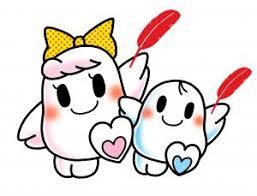 対象とする事業・児童、障害者、高齢者への福祉サービスや支援活動事業・サービス提供、支援活動に必要な研修、PR活動・その他、必要と認められる事業助成額１団体３０万円以内（１事業に対する助成額は総事業費の４分の３以内で１０万円を限度）※助成希望団体が予定数を上回る場合は、１団体あたりの助成額を減額する場合があります。※申請額が５万円未満の場合は、自主財源は不要です。応募方法・受付期間　随時　（最終受付日：令和５年１月３１日（火）必着）　　　　　　予算額に達した場合は、募集を終了します。・提出書類　助成金申請書（様式第１号）に必要事項を記入し、対馬市社会福祉協議会に提出してください。※様式は対馬市社会福祉協議会・各支所の窓口または本会のホームページからダウンロードできます。助成決定本会選考委員会で審査・選考を行い決定します。受付日から概ね1ヵ月程度の時間を要します。お問い合わせ先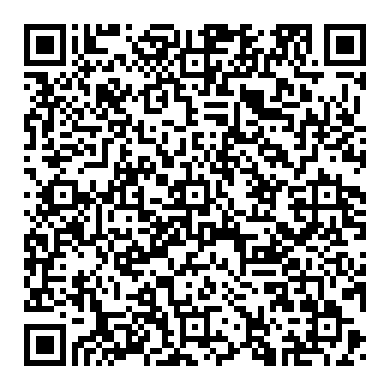 対馬市社会福祉協議会　0920-58-1432　厳原支所　0920-52-1169美津島支所　　　　　　0920-54-2429　上対馬支所　0920-86-3841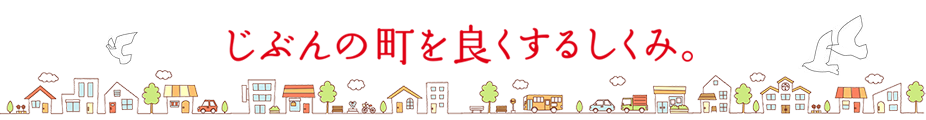 